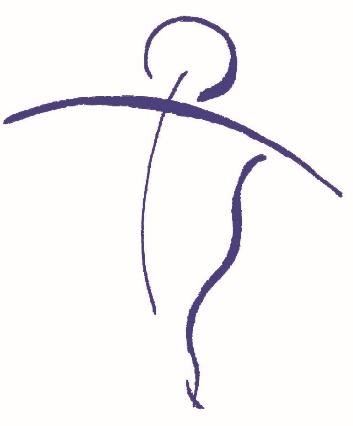 Today’s Date:_______________________Name:_____________________________________________	Preferred pronouns:__________________Address:___________________________________________	Home Phone:_______________________City, State, Zip Code:_________________________________	Cell Phone:_________________________
Email address:_______________________________________	Work Phone:_______________________DOB:___________	Occupation:________________________	Height:________     Weight:_________Email?  Yes   No		US Mail?  Yes   No	   How did you hear about us?_______________________In case of emergency, please notify:Name:______________________________   Relation:__________________  Phone:__________________Current Condition/Medical History:Have you ever received Reiki or other bodywork before?     Yes	  NoIf yes, what type?_________________________________		How often?____________________What are your goals for receiving Reiki?_______________________________________Please rate the stress level in your life (5 is the most)	1	2	3	4	5Please list all of your major complaints:					Date of onset:_______________________________________________________	________________________________________________________________________________	________________________________________________________________________________	_________________________Are you currently under the care of a medical doctor/health practitioner?    	Yes	  NoIf yes, for what condition?___________________________________________________________________Health practitioner’s name & phone number:____________________________________________________Please list all the medications/supplements you currently take, including dosage:_________________________	   _________________________	    ___________________________________________________	   _________________________	    ___________________________________________________	   _________________________	    __________________________Please list any accidents/surgeries you have had:						Date:__________________________________________________________			__________________________________________________________________________			__________________________________________________________________________			________________Have you had orthodontic work:   Yes    No	Dentures?    Yes    NoDo you wear contact lenses?	      Yes    No		Do you smoke?   Yes    NoDo you exercise?  Please describe:___________________________________________________________________________________________________________________________________________________										(please turn over)Please check if you have/had any of the following:___Allergies		___Arthritis			___Asthma			___Back pain___Bursitis		___Cancer			___Car accident	    		___Carpal Tunnel___Chest pains		___Circulatory problems	___Dislocations	     		___Decreased range of motion___Diabetes		___Digestive disorders		___Dizziness			___Edema___Fatigue		___Fibromyalgia		___Fractures			___Fainting spells___Gout		___Headaches			___Heart conditions		___Herniated discs___HIV/AIDS		___Insomnia			___Loss of balance		___Low/High blood pressure___Muscle sprain	___Neck pain			___Nerve damage		___Pins/needles___Pacemaker		___Pregnant now		___Respiratory problems  	___Sciatica___Seizures		___Shortness of breath		___Sinusitis			___Skin problems___Spinal disorders	___Sport injury			___Stress			___Surgeries___Tendonitis		___TMJ			___Ulcers			___Varicose veins  Any other medical conditions:___________________________________________________________________________________________________________________________________________________________________________________________________________________________________________________Please indicate any areas of joint or muscle pain on the figures below: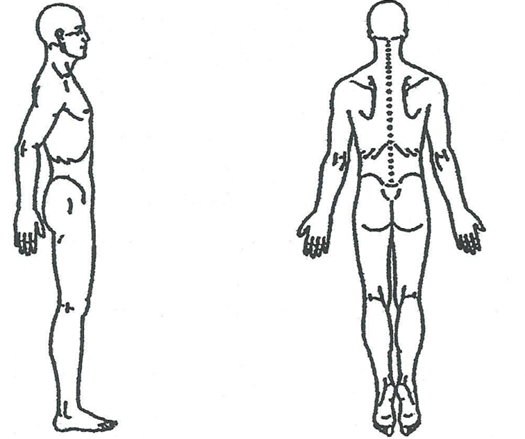 Waiver/Informed Consent:I, ____________________________________, understand that the Reiki treatment provided by Bodyography Wellness Center, LLC is intended to balance the body’s energy field and energy centers.  Reiki is used to relieve stress and promote a deep state of relaxation that can aid the body’s natural healing process.  Reiki intends to put the body in its optimal state to promote its own healing.  Reiki possesses its own intelligence.  It works differently for every person and every condition.  Chronic conditions may require a series of sessions to experience some (if any) relief.  Reiki may or may not be effective for your particular situation.  It is important to set aside expectations regarding the results of your Reiki session.  Reducing stress and having a positive attitude will go a long way toward your healing.  I understand the Reiki practitioner does not diagnose illness or disease, does not prescribe medications, and does not perform medical treatment.  I understand that Reiki is not a substitute for medical treatment or medications and that it is recommended I see a physician for any ailment I may have.  I have informed the Reiki practitioner of all my known physical conditions, medical conditions, and medications. I will keep the Reiki practitioner updated on any changes.  In situations where a physician’s medical release is requested by Bodyography Wellness Center, LLC and the client refuses and/or is unable to provide it, the client shall take full responsibility for any loss, injury, or damages.  Twenty-four (24) hour notice of cancellation is required or I agree to pay the full cost of the session scheduled.Signature:_________________________________________  Print Name:___________________________Therapist Signature:_____________________________________  Date:________________________